Создание и реализация проекта «Легенды 332»,направленного на поддержку активных и творческих педагогов.«Легенды 332» - один из проектов, направленных на реализацию задачи обновления системы мотивации педагогов школы.Данный проект призван повысить престижность учительского труда в глазах как педагогов, родителей, так и выпускников и обучающихся; продолжить формирование ценностных ориентиров обучающихся, связанных с образованием и отношением к школе и к человеку. Особенность проекта еще и в том, что инициатива его создания была проявлена старшеклассниками, обучающимися 10 "Б" класса. Сначала старшеклассники хотели приурочить его ко Дню защитника Отечества. Решили снять интервью и выпустили пилотные версии. После размещения на сайте школы и в социальной сети ВКОНТАКТЕ по количеству просмотров и комментариев, стала очевидной необходимость продолжить снимать и запечатлеть весь педагогический коллектив. Откликнулся выпускник 2011 года Лебедев Егор, который приходит в свободное время и бесплатно снимает наших педагогов на профессиональные камеры. Сейчас ребята подключают к проекту и другие классы, чтобы охватить как можно больше учителей школы, ведь каждый из них является интересной, творческой личностью, с которой связана история школы. Хочется вспомнить Долорес Ефимовну Будак, которая вела летопись нашей школы в рукописном виде, человека, который оказался незаменимым хранителем истории школы и с уходом которого эта работа остановилась. Проект "Легенды 332" - это попытка продолжить летопись школы, правда, уже с использованием современных технологий. Первый фильм в рамках проекта «Легенды 332»Горталов Олег Игоревич – учитель высшей категории, преподает русский язык и литературу. В нашей школе работает с 2000 года. Педагогический стаж 33 года.Видео размещено на сайте школы в социальной сети ВКОНТАКТЕ: https://vk.com/video-9398_456239245 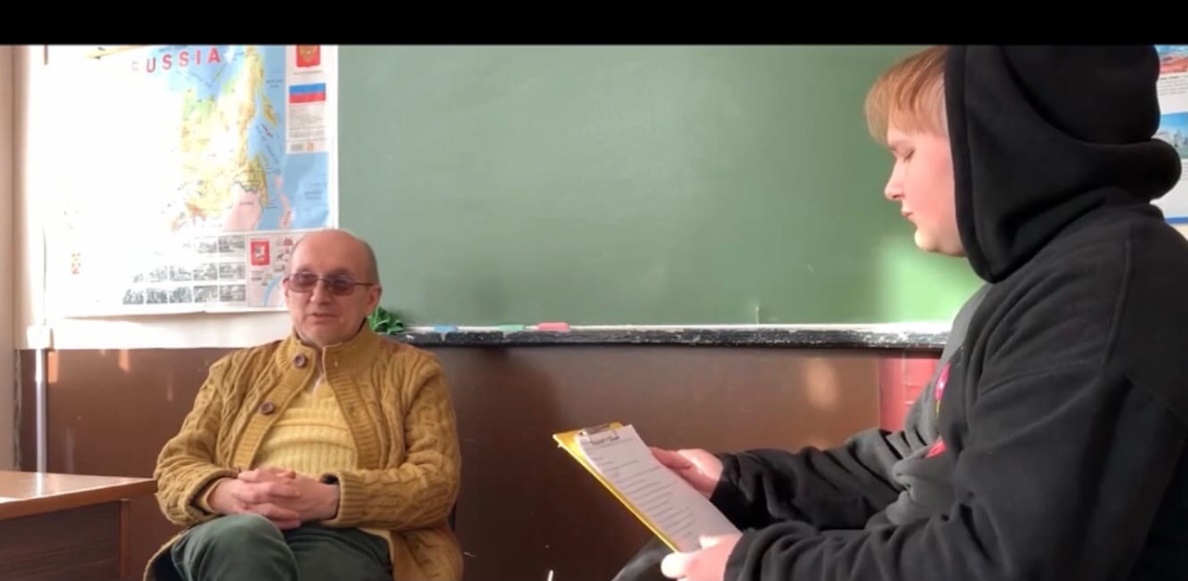 Дата публикации: 23 февраля 2021Длительность видео: 7 мин 46 секНад проектом работали: руководитель Гасанова Тамамет Гасанбековна, Царегородцев Фёдор ученик 10Б - интервьютер, Емельянов Юрий ученик 10Б – оператор, Полюдов Роман ученик 10Б – закадровый голос, Гасанов Вадим ученик 10Б – видеомонтаж.Второй фильм в рамках проекта «Легенды 332»  молодые специалистыШлепаков Юрий Борисович – учитель истории, в школе работает 3 года, находится в начале своего педагогического пути, молодой специалист.Видео размещено на сайте школы в социальной сети ВКОНТАКТЕ: https://vk.com/video-9398_456239246 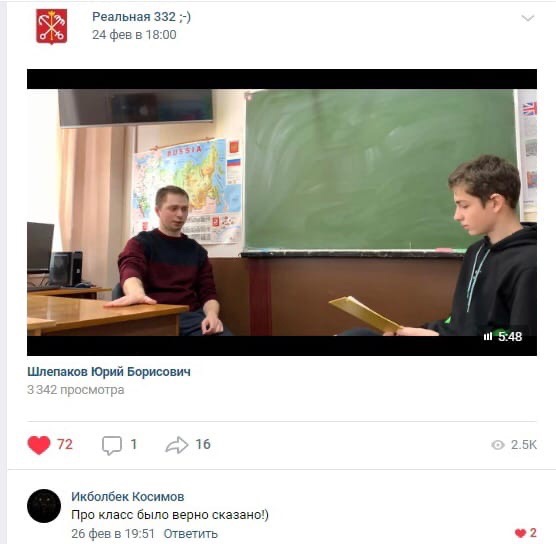 Над проектом работали: руководитель Гасанова Тамамет Гасанбековна, Иванов Захар ученик 10Б - интервьютер, Емельянов Юрий ученик 10Б – оператор, Полюдов Роман ученик 10Б – закадровый голос, Гасанов Вадим ученик 10Б – видеомонтаж.Третий фильм в рамках проекта «Легенды 332»:Новиков Александр Анатольевич – учитель высшей категории, преподает ОБЖ И технологию, любитель экстремальных видов спорта. Награды: знак отличия за развитие физической культуры и спорта Санкт-Петербурга, знак отличия за развитие детского и юношеского туризма. Педагогический стаж 35 лет.Видео размещено на сайте школы в социальной сети ВКОНТАКТЕ: https://vk.com/video-9398_456239247 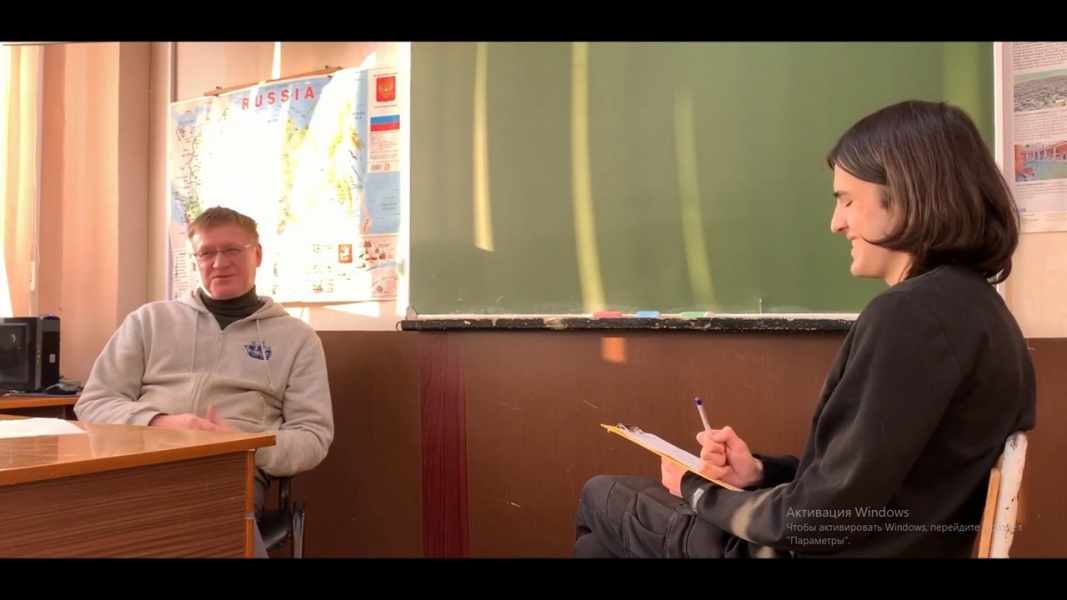 Над проектом работали: руководитель Гасанова Тамамет Гасанбековна, Фёдоров Андрей  ученик 10Б - интервьювер, Емельянов Юрий ученик 10Б – оператор, Полюдов Роман ученик 10Б – закадровый голос, Гасанов Вадим ученик 10Б – видеомонтаж.Четвертый фильм в рамках проекта «Легенды 332»Иванова Александра Васильевна – заместитель директора по учебно-воспитательной работе, учитель высшей категории, преподаёт химию и биологию.Видео размещено на сайте школы в социальной сети ВКОНТАКТЕ:https://vk.com/video-9398_456239251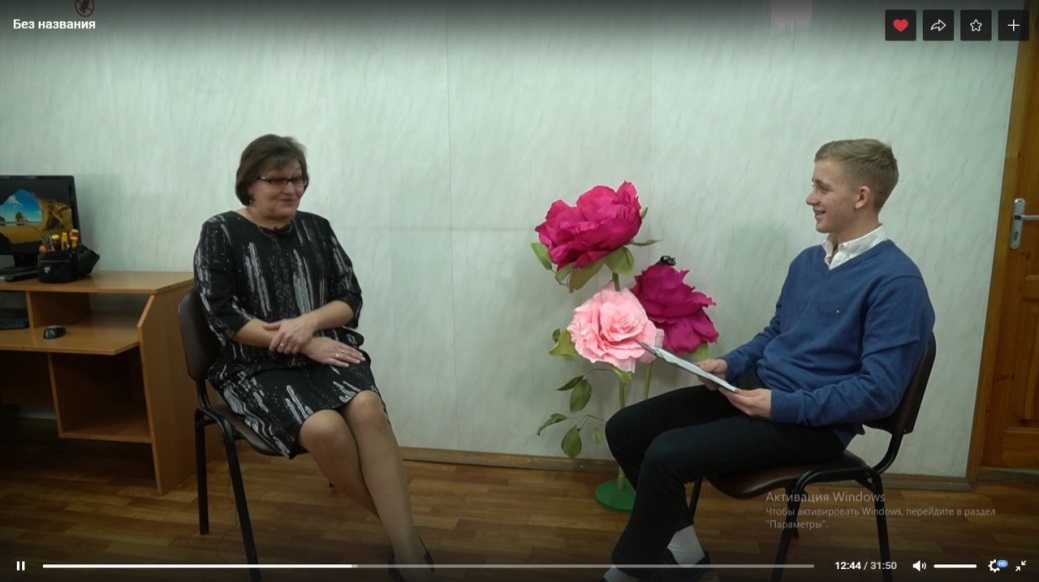 Лайки: 114Репосты: 38 Над проектом работали: руководитель Гасанова Тамамет Гасанбековна, Кувальд  Егор ученик 10А – интервьютер, видеомонтаж, Лебедев Егор выпуск 2011 года  – оператор, Романов Даниил ученик 10А – закадровый голос, Денисов Никита ученик 10А – видеомонтаж, Майдан Анна, Герасимов Ярослав, Михайлюк Валерия.Пятый фильм в рамках проекта «Легенды 332»Цепилова Елена Борисовна – учитель высшей категории, преподаёт математику. Педагогический стаж 40 лет, в ГБОУ СОШ № 332 работает около 30 лет.Видео размещено на сайте школы в социальной сети ВКОНТАКТЕ:https://vk.com/video-9398_456239253 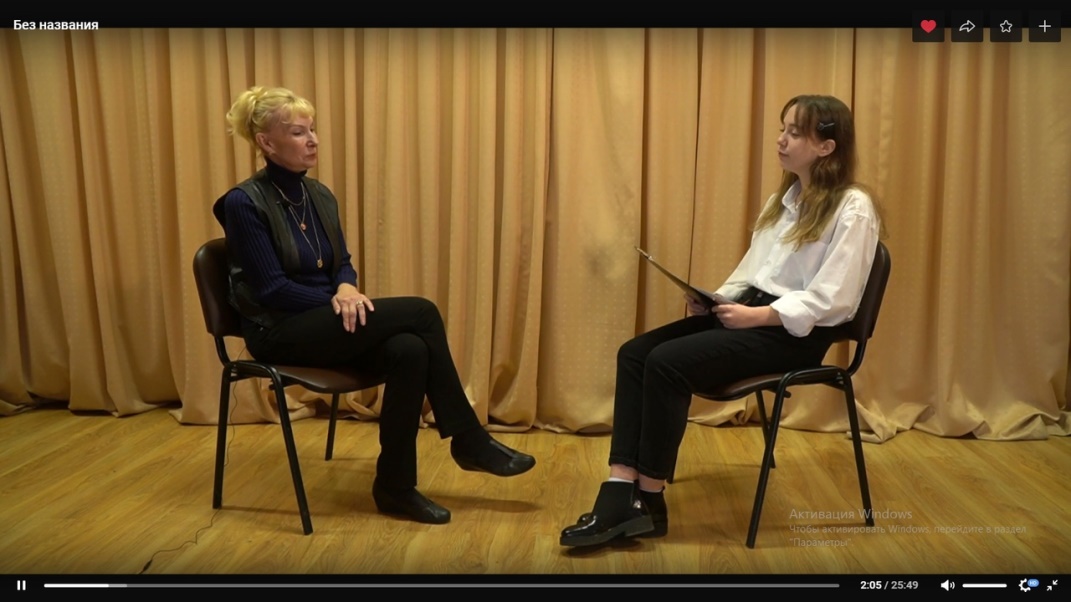 Над проектом работали: руководитель Гасанова Тамамет Гасанбековна, Игонина Валентина ученица 11Б- интервьютер, Лебедев Егор выпуск 2011 – оператор, Вязников Никита 9А – закадровый голос, Гасанов Вадим ученик 10Б – видеомонтаж.Шестой фильм в рамках проекта «Легенды 332»Рябчикова Светлана Петровна – учитель, который отдал свою жизнь 332 школе.Видео размещено на сайте школы в социальной сети ВКОНТАКТЕ:  https://vk.com/video-9398_456239255 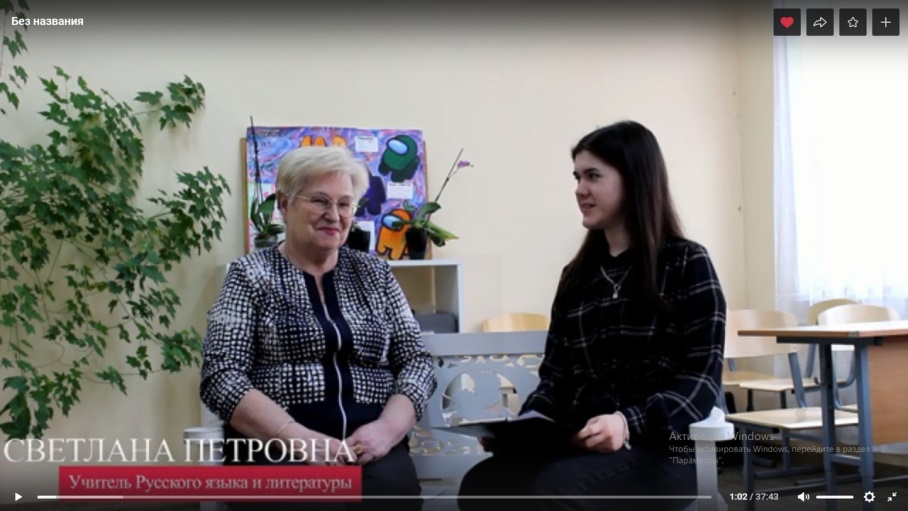 Над проектом работали: руководитель Куприянова Екатерина Валентиновна, Лукашина Диана ученик 10В - интервьютер, Смирнов Иван ученик 10В – видеомонтаж.Седьмой фильм в рамках проекта «Легенды 332»Кондратьева Наталья Кузьминична – учитель математики, работает в ГБОУ СОШ № 332 44 года с самого основания, 24 года работала завучем. Награды: Почётная грамота Министерства Образования РФ, Значок отличник народного просвещения, ветеран труда.Видео размещено на сайте школы в социальной сети ВКОНТАКТЕ: https://vk.com/video-9398_456239256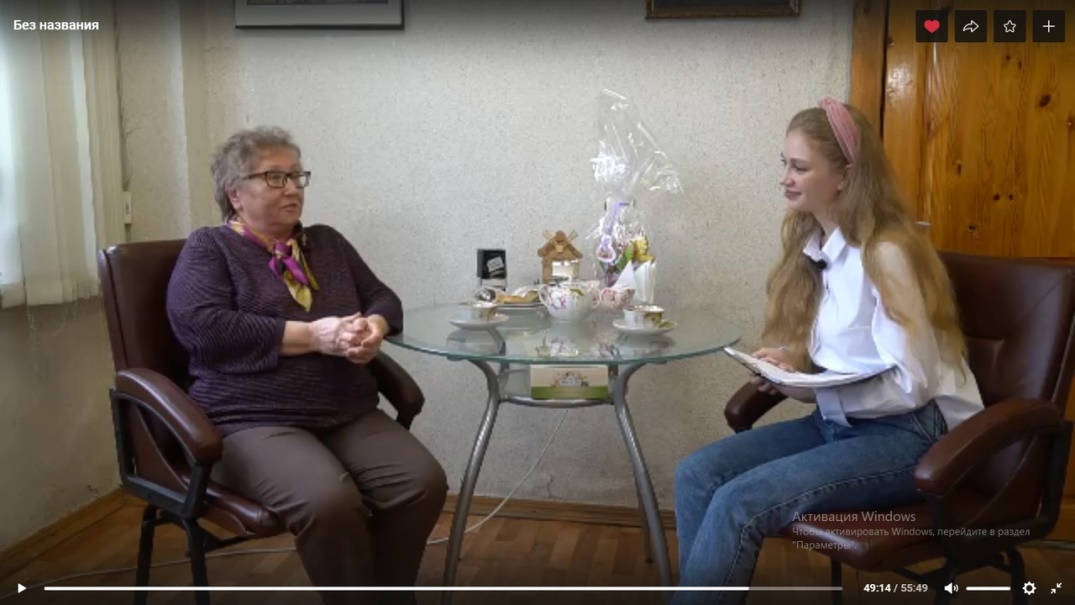 Над проектом работали: руководитель Гасанова Тамамет Гасанбековна, Розенблюм Елизавета выпуск 2016 - интервьютер, Кувальд Егор ученик 10А, Вихров Игорь Лебедев Егор выпуск 2011 – оператор, Полюдов Роман ученик 10Б – закадровый голос, Гасанов Вадим ученик 10Б – видеомонтаж.Восьмой фильм в рамках проекта «Легенды 332»Хабибулина Маргарита Николаевна являлась директором школы на протяжении 25 лет, и это четверть века, связанная с расцветом школы, когда закладывались традиции и ценности школьного сообщества нашей школы.Видео размещено на сайте школы в социальной сети ВКОНТАКТЕ https://vk.com/video-9398_456239276 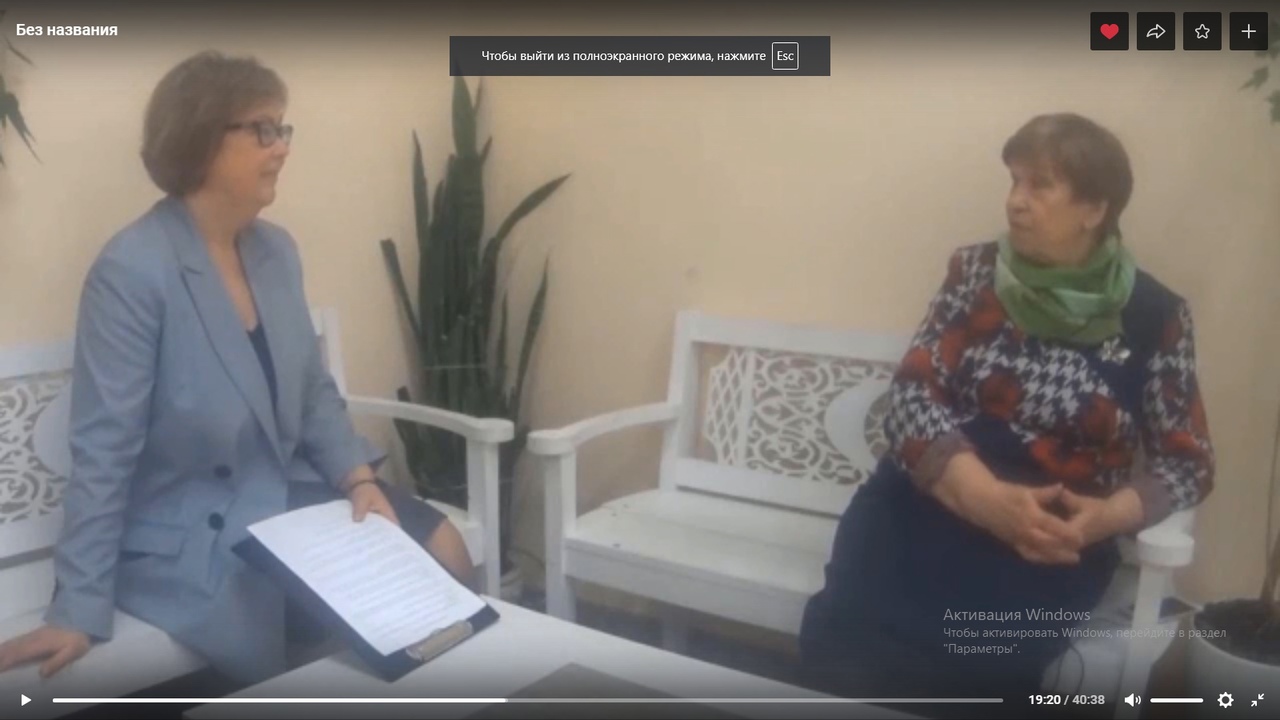 Над проектом работали: руководитель Куприянова Екатерина Валентиновна, выпускник 2019 года Маштаков Павел – оператор, закадровый голос, видеомонтаж.Выводы и результаты:Проект «Легенды 332» находится в развитии, срок реализации данного масштабного проекта 4 года. Число участников растет с созданием каждого видео, по окончании 2020-2021 учебного года в нем приняли участие 20 участников из них 17 учеников школы и 3 выпускника школы. Данный проект объединил учеников и выпускников школы. С каждым выпуском растет количество просмотров и комментариев. По количеству лайков и комментариев выпускников, родителей, коллег под каждым видео можно судить о востребованности данного проекта.Управленческие решения: уникальность данного проекта в том, что он инициирован обучающимися, выпускниками и направлен на повышение престижности педагогического труда; формирование ценностных ориентиров обучающихся. В сентябре 2021 года необходимо провести публичную презентацию промежуточных итогов проекта, награждение его создателей и активных участников. По окончании проекта, в мае 2022 года, провести анкетирование обучающихся и сотрудников школы с целью определения результативности